           Муниципальное  бюджетное  дошкольное  образовательное   учреждение                              «Детский сад  №247» комбинированного вида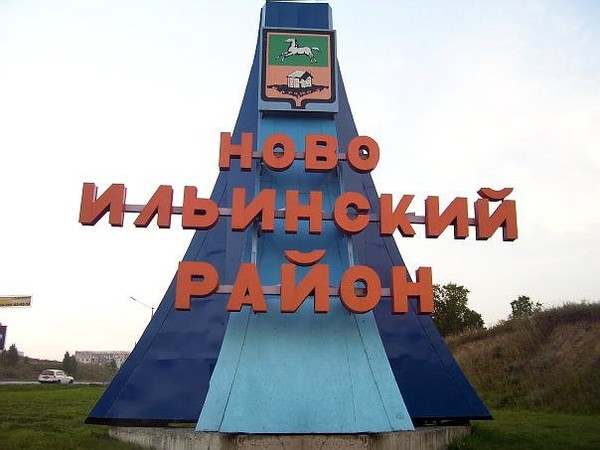                                                                          Автор проекта:                         воспитатель Малеева С.П.                                                   Новокузнецк 2013Актуальность темы: Воспитание любви и уважения к родному городу является важнейшей составляющей нравственно – патриотического воспитания. Чтобы воспитать патриотов своего города, надо хорошо знать свой район.Цель:  Формировать нравственно-патриотические чувства, расширять  представления детей об истории Новоильинского района, обогащать и углублять знания детей о достопримечательностях родного района.Участники проекта: дети подготовительной к школе группы.Задачи:Формирование у детей системы знаний о своей Родине (знания о достопримечательностях родного района), некоторые исторические сведения (знание некоторых улиц) Воспитание у дошкольников интереса к окружающему миру, эмоциональной отзывчивости на события общественной жизни.Развитие у детей высших психических функций: внимание, восприятие, память, мышление, воображение.Пополнение словарного запаса.Воспитание дружеские отношения, желание помогать друг другу.При осуществлении педагогического процесса по ознакомлению дошкольников с родным селом учитываются следующие принципы: Принцип историзма. Реализуется путём сохранения хронологического порядка описываемых явлений  и сводится к двум историческим понятиям: прошлое (давным-давно)  и  настоящее  (в наши дни).Принцип гуманизации.  Предполагает умение педагога  встать на позицию ребёнка, учесть его точку зрения, не игнорировать его чувства и эмоции, видеть в ребёнке полноправного партнёра и ориентироваться на высшие общечеловеческие понятия - любовь к семье, родному краю, Отечеству.Принцип интегративности. Реализуется в сотрудничестве с семьёй, библиотекой, музеем, в естественном включении краеведческого материала в базовые программы дошкольного образования. Интеграция в педагогическом процессе рассматривается как фактор создания эмоционального благополучия ребёнка в детском саду, как важнейшее условие его целостного развития. Первых творческих проявлений и становления индивидуальности. Ознакомление с родным селом  должно стать стержнем, вокруг которого интегрируются все виды детской деятельности.  Предполагаемые итоги  реализации  проектаФормирование у детей  любви к родному району и интереса к прошлому и настоящему  малой Родины.Развитие эмоционально – ценностного отношения к семье, дому, улице, краю, стране.Воспитание у дошкольников чувства гордости  за своих земляков, ответственности за всё, что происходит в родном городе, сопричастности к этому.Формирование умений ориентироваться в ближайшем природном и культурном окружении.Дети  знают и называют: свой домашний адрес, название улиц района, достопримечательности района, виды транспорта, знают ПДД, профессии людей, живущих в нашем районе.Продуктивная деятельность:      Фотоальбом «Я шагаю по Ильинке»;      Выставка рисунков «Моя родная улица»;      Дидактическая игра «Собери пословицу о Родине, родном крае»;      Маршрут ребенка «Дом – детский сад – школа».Занятие: «История возникновения города Новокузнецка»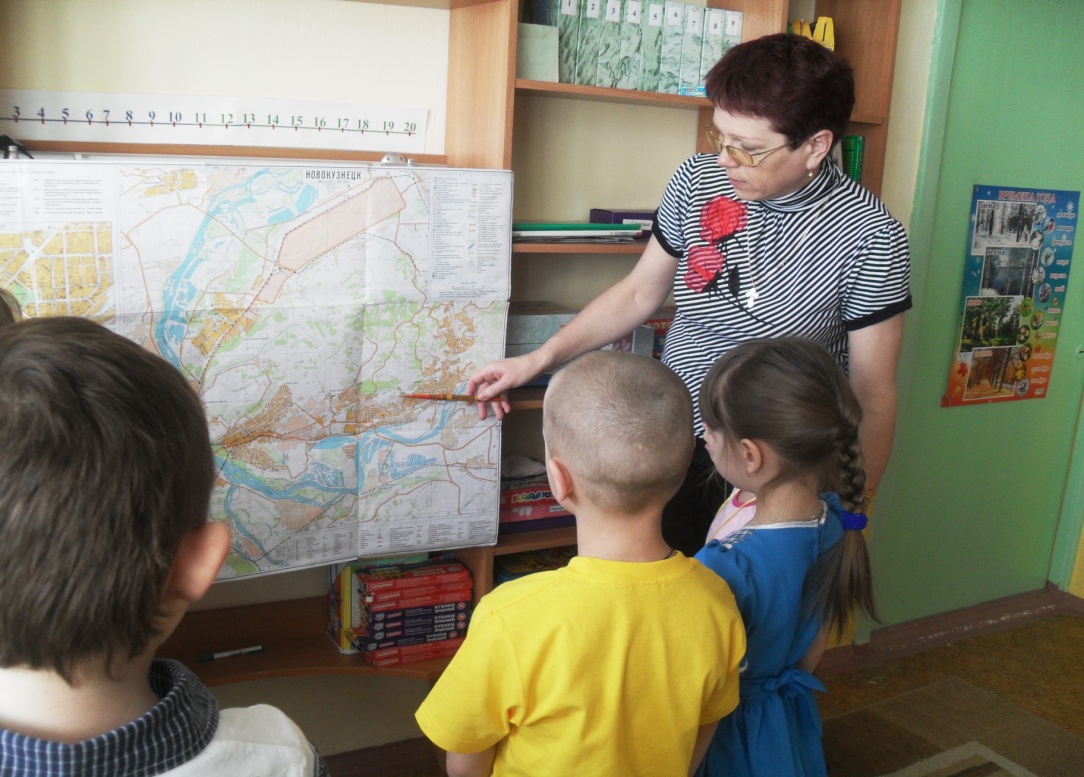 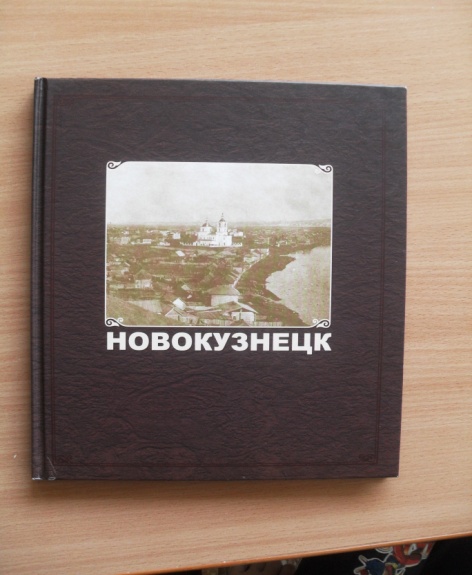 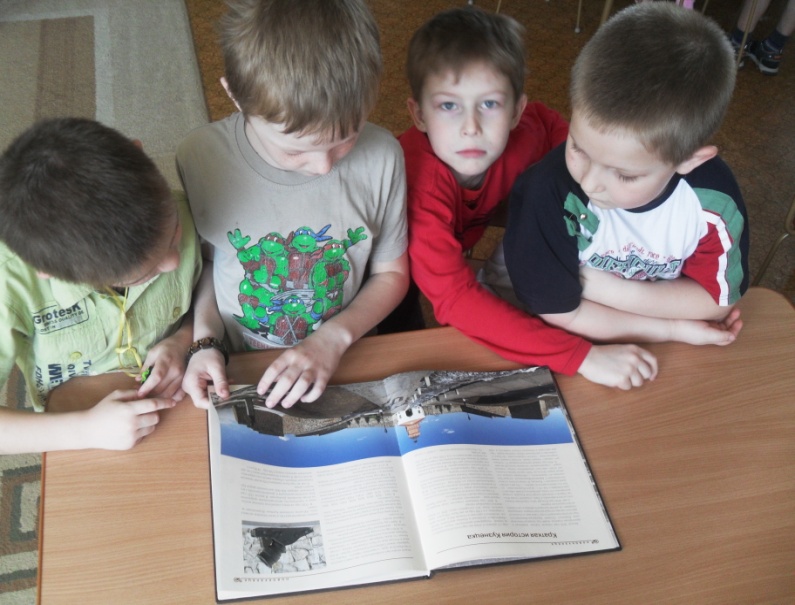                Разработка маршрута Дошкольника 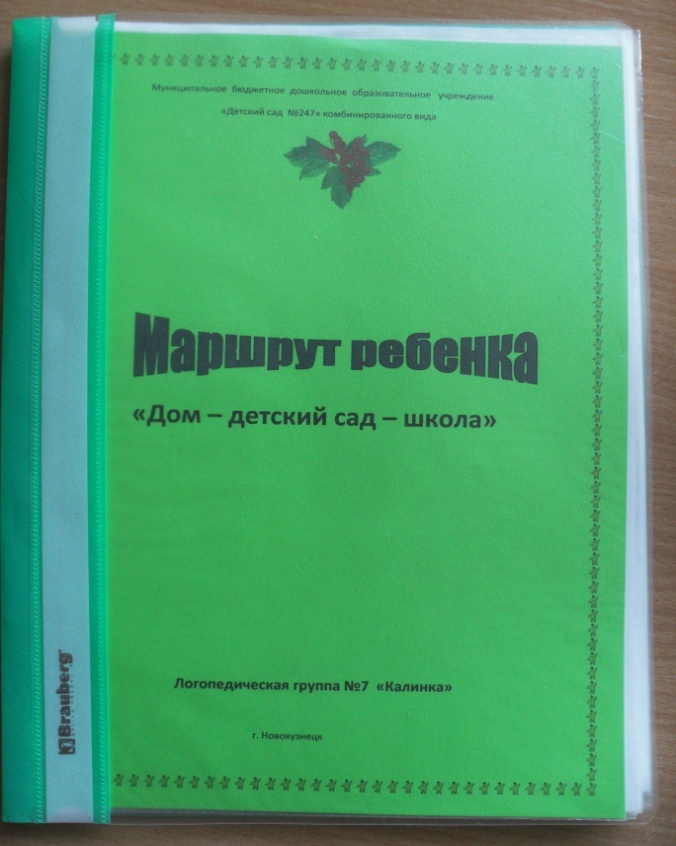 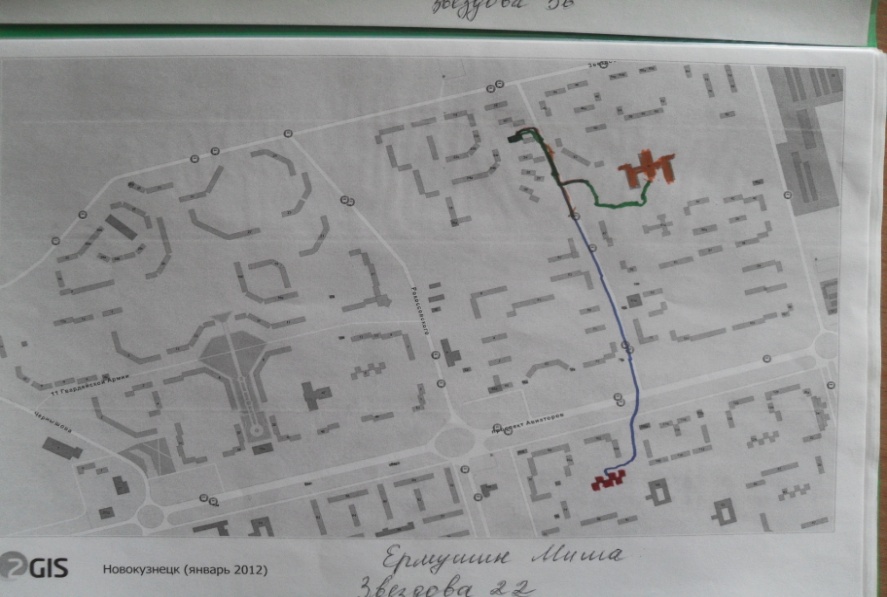 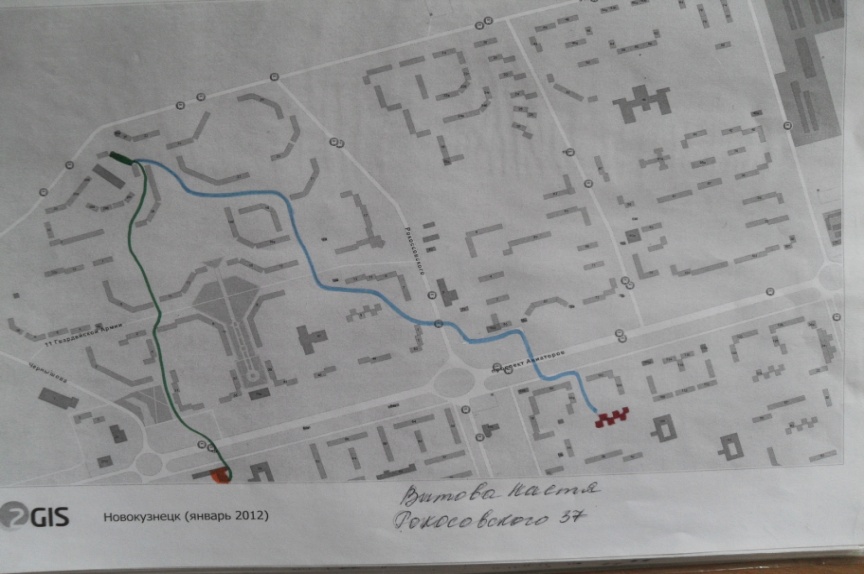                    Методическое обеспечение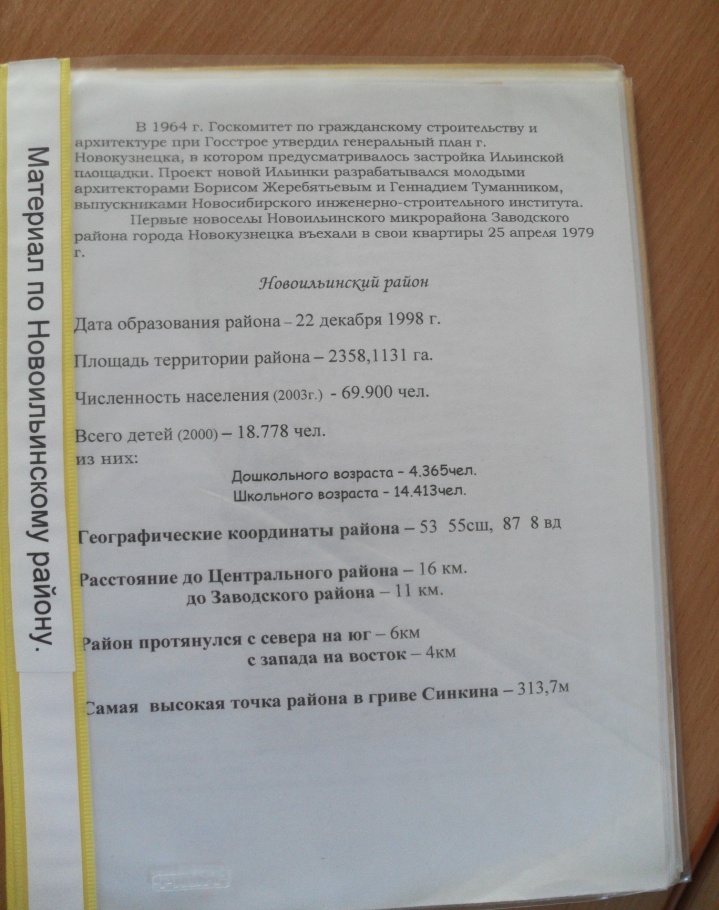 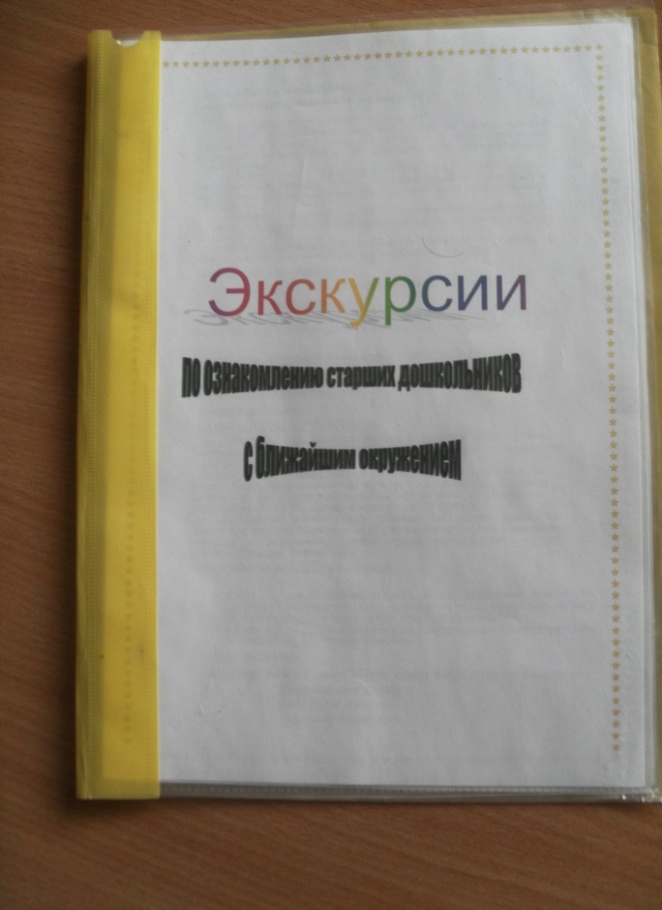 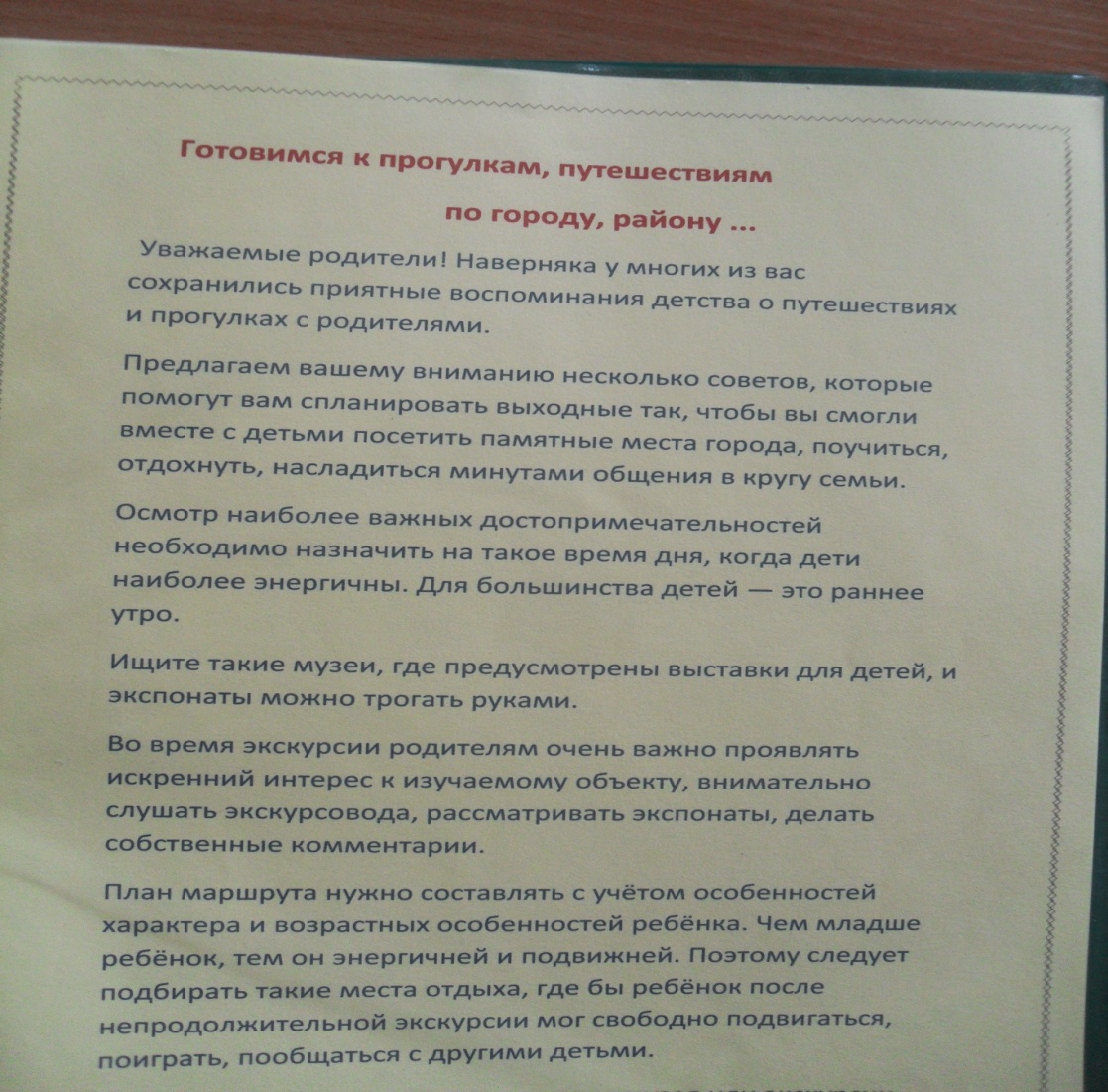 Вопросы к конкурсу на лучшего знатока родного района.Как называется улица, на которой ты живешь?Какие улицы в Новоильинском районе ты знаешь?Какой вид транспорта можно увидеть в Новоильинском районе?Можно ли увидеть трамвай на улицах нашего района?Можно ли увидеть троллейбус на улицах нашего города?Как называется речка, протекающая в Новоильинском районе?Назови адрес своего детского сада «Катюша» (Авиаторов, 100).Как называется область, в которой мы живем? (Мы живем в Кемеровской области).Как называется город, в котором мы живем? (Мы живем в городе Новокузнецке).Какие улицы нашего города тебе знакомы? Наш город очень древний. Какое сооружение было построено первым? (Кузнецкая крепость).Почему крепость получила название «Кузнецкая»? (В честь местных жителей, которые были кузнецы).Узнай, что изображено, как называется и расскажи о:а) Кузнецком металлургическом комбинате:   В нашем городе КМК был построен первым. На КМК варят сталь – прочный металл и делают различные изделия: рельсы, детали для них. За огромные заслуги перед Родиной комбинат награжден 4 орденами.в) о Цирке:     В нашем городе цирк расположен на центральной улице – Кирова. Это красивое круглое здание с куполом за стеклянными дверями цирка мы попадаем в мир волшебства, радости, перед нами выступают артисты: гимнасты, жонглеры, силачи, дрессировщики, клоуны. г) Кузнецкой крепости:     Была построена много-много лет назад для обороны южных рубежей российского государства. Сейчас крепость – это музей, где здесь мы можем узнать много нового и интересного об истории Новокузнецка.д) о Площади Маяковского:     Называется так, потому что в центре ее стоит памятник поэту В.В. Маяковскому. Он в своем стихотворении «Рассказ о Кузнецкстрое» и о людях Кузнецка воспел людей, которые строили наш город.г) о Бульваре Героев:     Святое место в городе. Место памяти всех новокузнечан, которые не вернулись с полей войны. Вечный огонь зажжен от домен КМК. Мемориальный ансамбль включает Венок славы, площадь митингов, обелиск «Штыки-Знамена», мемориальную стену длиной  с рельефами на тему «Тыл-фронту».д) о Площади Побед:     Это первая площадь в городе, первый трамвай отправлялся именно отсюда. На площади Побед создан музей в честь подвига народа в годы войны и пылает Вечный огонь здесь, на площади есть самый настоящий танк Т-34.                          Игры на макете микроайона.                   Изучаем Правила дорожного движения.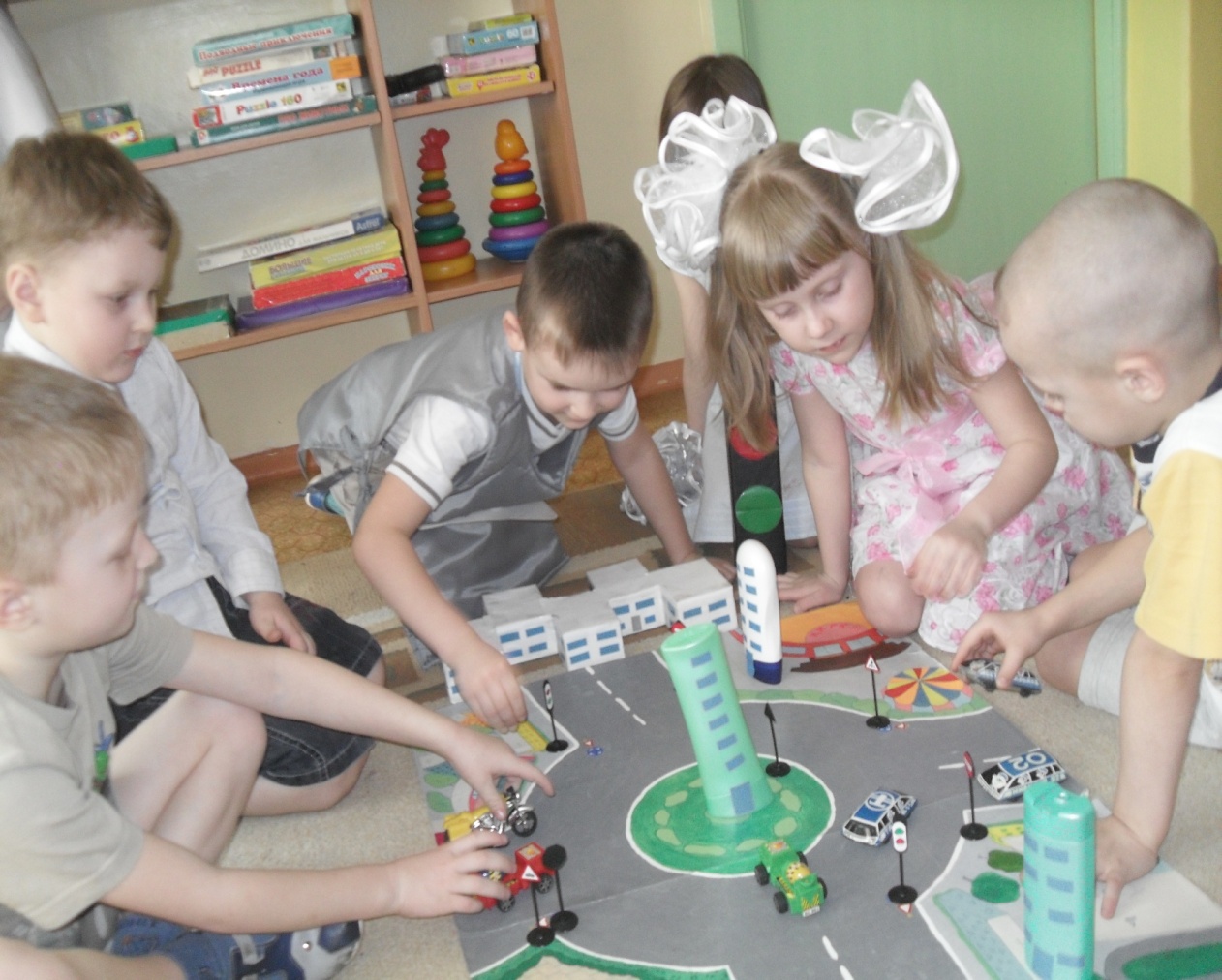 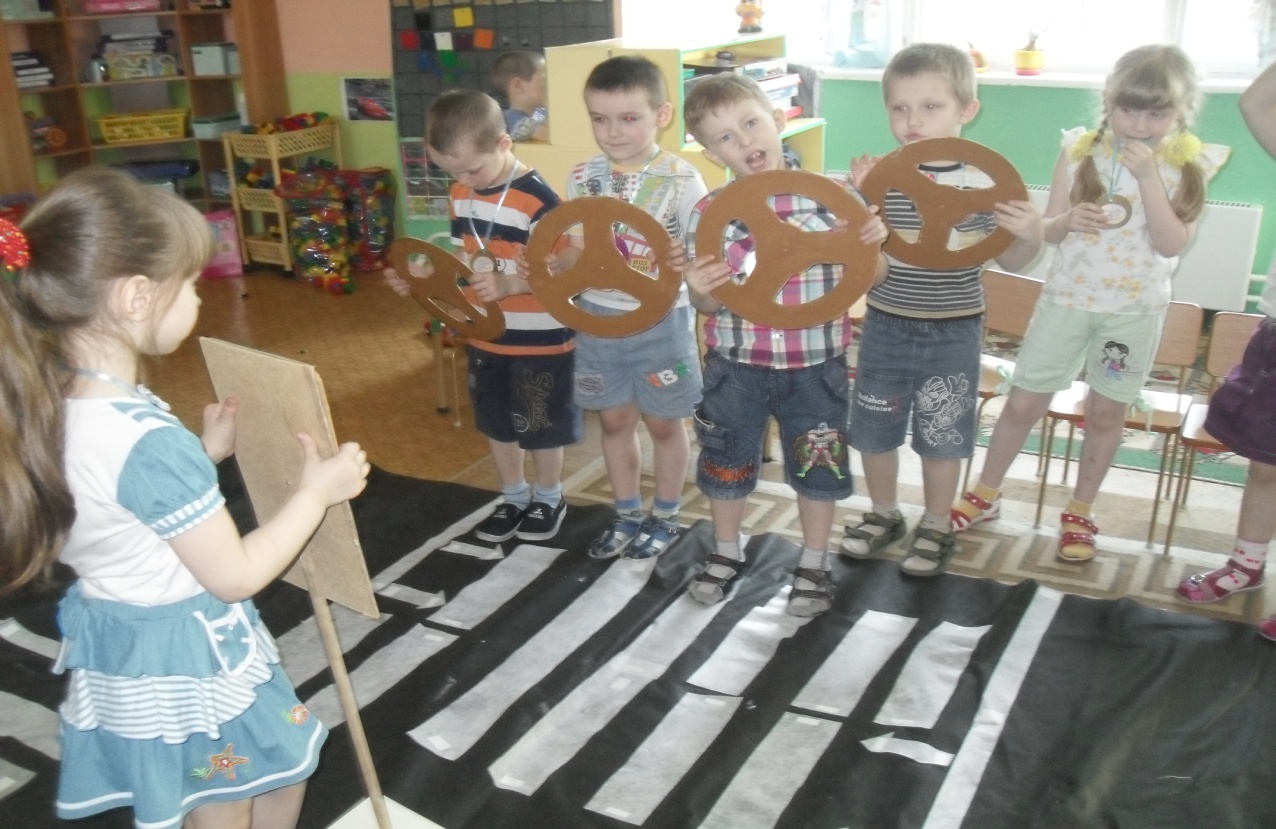 